ИЗВЕЩЕНИЕ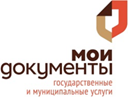 КассирПолучатель платежа: ИНН 5031010382 КПП: 503101001УФК по Московской области  (МРИ ФНС России № 6 по Московской области)(получатель платежа)Банк получателя: ГУ Банка России по ЦФО/УФК по Московской области, г.Москва (наименование банка получателя средств)БИК 004525987 ЕКС 40102810845370000004 счет 03100643000000014800КБК 18210807310018000110 ОКТМО 46790000Получатель платежа: ИНН 5031010382 КПП: 503101001УФК по Московской области  (МРИ ФНС России № 6 по Московской области)(получатель платежа)Банк получателя: ГУ Банка России по ЦФО/УФК по Московской области, г.Москва (наименование банка получателя средств)БИК 004525987 ЕКС 40102810845370000004 счет 03100643000000014800КБК 18210807310018000110 ОКТМО 46790000ИЗВЕЩЕНИЕКассирИЗВЕЩЕНИЕКассир(фамилия, имя, отчество, адрес плательщика)(фамилия, имя, отчество, адрес плательщика)ИЗВЕЩЕНИЕКассирИЗВЕЩЕНИЕКассирИЗВЕЩЕНИЕКассирВИД ПЛАТЕЖАСуммаИЗВЕЩЕНИЕКассирГосударственная пошлина за повторную выдачу свидетельства о постановке на учет в налоговом органе (при обращении через многофункциональные центры) в т.ч. НДСИнн Плательщика хххххххххххх300 Руб.ИЗВЕЩЕНИЕКассир_____________________________________________________________(сумма прописью)Плательщик «___» _________20    г.                                                                                        (подпись плательщика)_____________________________________________________________(сумма прописью)Плательщик «___» _________20    г.                                                                                        (подпись плательщика)КВИТАНЦИЯКассирПолучатель платежа: ИНН 5031010382 КПП: 503101001УФК по Московской области  (МРИ ФНС России № 6 по Московской области)(получатель платежа)Банк получателя: ГУ Банка России по ЦФО/УФК по Московской области, г.Москва (наименование банка получателя средств)БИК 004525987 ЕКС 40102810845370000004 счет 03100643000000014800КБК 18210807310018000110 ОКТМО 46790000Получатель платежа: ИНН 5031010382 КПП: 503101001УФК по Московской области  (МРИ ФНС России № 6 по Московской области)(получатель платежа)Банк получателя: ГУ Банка России по ЦФО/УФК по Московской области, г.Москва (наименование банка получателя средств)БИК 004525987 ЕКС 40102810845370000004 счет 03100643000000014800КБК 18210807310018000110 ОКТМО 46790000КВИТАНЦИЯКассирКВИТАНЦИЯКассир(фамилия, имя, отчество, адрес плательщика)(фамилия, имя, отчество, адрес плательщика)КВИТАНЦИЯКассирКВИТАНЦИЯКассирКВИТАНЦИЯКассирВИД ПЛАТЕЖАСуммаКВИТАНЦИЯКассирГосударственная пошлина за повторную выдачу свидетельства о постановке на учет в налоговом органе (при обращении в электронной форме и через многофункциональные центры) в т.ч. НДСИнн Плательщика хххххххххххх300 Руб.КВИТАНЦИЯКассир_____________________________________________________________(сумма прописью)Плательщик «___» _________20    г.                                                                                        (подпись плательщика)_____________________________________________________________(сумма прописью)Плательщик «___» _________20    г.                                                                                        (подпись плательщика)